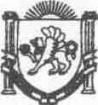 Республика КрымНижнегорский районЧкаловский сельский совет13-я сессия II- созываРЕШЕНИЕ №425.12.2020г.                                                                                              с.ЧкаловОб утверждении Положения об оплате труда инспектора по учету и бронированию военнообязанных на территории Чкаловского сельского поселения Нижнегорского района Республики КрымВ соответствии со статьями 135-144 Трудового кодекса Российской Федерации, Бюджетным кодексом Российской Федерации, статьей 8 Федерального закона от 28.03.1998 № 53-ФЗ «О воинской обязанности и военной службе», Федеральным законом Российской Федерации от 06.10.2003 №131-ФЗ «Об общих принципах организации местного самоуправления в Российской Федерации», ст.9 Закона Республики Крым от 28.11.2014 № 16-ЗРК/2014 «О межбюджетных взаимоотношениях в Республике Крым», решением Чкаловского сельского совета Нижнегорского района Республики Крым от 25 декабря 2020 № 1 «О бюджете Чкаловского сельского поселения Нижнегорского района Республики Крым на 2021 год и на плановый период 2022 и 2023 годов», Уставом муниципального образования Чкаловское сельское поселение Нижнегорского района Республики Крым Чкаловский сельский совет РЕШИЛ:1.Утвердить Положение об оплате труда инспектора по учету и бронированию военнообязанных на территории Чкаловского сельского поселения Нижнегорского района Республики Крым (приложение).2.Решение №4 9-й сессии Чкаловского сельского совета Нижнегорского района Республики Крым от 30.07.2020 года «Об утверждении Положения об оплате труда инспектора по учету и бронированию военнообязанных администрации Чкаловского сельского поселения Нижнегорского района Республики Крым», считать утратившим силу.3. Обнародовать настоящее решение на официальном сайте Чкаловского сельского поселения Нижнегорского района Республики Крым в сети Интернет Чкаловское.рф.4.Настоящее решение вступает в силу с 01.01.2021г. Председатель Чкаловского сельского совета – глава администрации Чкаловского сельского поселения                         М.Б.Халицкая                                Приложение к решению Чкаловского сельского совета Нижнегорского района Республики Крым от 25.12.2020 г.№4Положениеоб оплате труда инспектора по учету и бронированию военнообязанных на территории Чкаловского сельского поселения Нижнегорского района Республики Крым 1. Общие положения.1.1. Настоящее положение разработано в соответствии со статьями 135-144 Трудового кодекса Российской Федерации, статьей 8 Федерального закона от 28.03.1998 № 53-ФЗ «О воинской обязанности и военной службе», ст.9 Закона Республики Крым от 28.11.2014 № 16-ЗРК/2014 «О межбюджетных взаимоотношениях в Республике Крым», Уставом муниципального образования Чкаловское сельское поселение Нижнегорского района Республики Крым в целях установления единого порядка оплаты труда инспектора по учету и бронированию военнообязанных и определения расходов на оплату труда за счет субвенций на осуществление полномочий по первичному воинскому учету на территориях, где отсутствуют военные комиссариаты.1.2. Настоящее Положение применяется при определении заработной платы инспектора по учету и бронированию военнообязанных, осуществляющего первичный воинский учет на территории Чкаловского сельского поселения Нижнегорского района Республики Крым .1.3. Оплата труда инспектора по учету и бронированию военнообязанных производится из средств субвенции, предоставленной бюджету Чкаловского сельского поселения Нижнегорского района Республики Крым из федерального бюджета.1.4. Система оплаты труда инспектора по учету и бронированию военнообязанных включает месячный должностной оклад (далее – должностной оклад), премии в пределах экономии фонда оплаты труда.1.5. Условия оплаты труда, включая размер должностного оклада, условия, размеры и порядок осуществления выплат стимулирующего характера, являются обязательными для включения в трудовой договор.2. Порядок и условия оплаты труда.2.1. Основные условия оплаты труда.2.1.1. Условия оплаты труда, предусмотренные настоящим разделом, устанавливаются работнику за выполнение им профессиональных обязанностей, обусловленных трудовым договором, за полностью отработанное рабочее время согласно действующему законодательству и соблюдение правил внутреннего трудового распорядка администрации Чкаловского сельского поселения.2.1.2. Размер должностного оклада инспектора по учету и бронированию военнообязанных устанавливается прямо пропорционально количеству граждан, состоящих на первичном воинском учете в органе местного самоуправления Чкаловского сельского поселения Нижнегорского района Республики Крым по состоянию на 31 декабря года, предшествующего году составления проекта федерального бюджета на очередной финансовый год и плановый период.2.1.3. Оплата труда инспектора по учету и бронированию военнообязанных предусмотренные данным Положением за счет средств субвенции из федерального бюджета, не должна превышать определенной Министерством обороны Российской Федерации.2.2. Должностной оклад.2.2.1. Размер должностного оклада инспектору по учету и бронированию военнообязанных устанавливается в соответствии со штатным расписанием Чкаловского сельского поселении Нижнегорского района Республики Крым.2.2.1.2. Штатное расписание  устанавливается в соответствии распределением субвенций, предоставляемых муниципальным образованиям в Республике Крым из бюджета Республики Крым по Нижнегорскому муниципальному району. 2.2.2. Должностной оклад составляет 5 116,80 руб. (пять тысяч сто шестнадцать руб.80 коп.). Премия (годовая) выплачивается в пределах экономии фонда оплаты труда.2.2.3. Размер оклада инспектора по учету и бронированию военнообязанных указывается в заключаемом с ним трудовом договоре.2.2.4. Индексация или повышение должностных окладов работников производится в размерах и в сроки, предусмотренные распоряжениями Правительства Российской Федерации, приказами Министра обороны Российской Федерации и нормативно-правовыми актами Республики Крым.2.3. Выплаты стимулирующего характера2.3.1. Ежемесячная премия к должностному окладу.2.3.1.1. Ежемесячные премиальные выплаты по итогам работы устанавливаются Председателем Чкаловского сельского совета - главой администрации Чкаловского сельского поселения. Конкретный размер выплаты определяется и производится на основании распоряжения администрации Чкаловского сельского поселения Нижнегорского района Республики Крым в пределах выделенной субвенции.2.3.2. Годовая премия выплачивается в пределах экономии фонда оплаты труда, определяется в пределах выделенной субвенции и производится на основании распоряжения администрации Чкаловского сельского поселения Нижнегорского района Республики Крым».3. Формирование фонда оплаты труда.3.1. Фонд оплаты труда работника инспектора по учету и бронированию военнообязанных формируется исходя из объема средств выделенной субвенции. 3.2. Объем средств для оплаты труда работника инспектора по учету и бронированию военнообязанных в течение календарного года может быть изменен при введении новых условий оплаты труда и индексации заработной платы при условии увеличения субвенции.